Załącznik nr 1 Sprawa: 233241/2024/04/126OPIS  PRZEDMIOTU ZAMÓWIENIAdot.  dostawy foteli/krzeseł biurowych jako wyposażenia dla stanowisk biurowych Przedmiotem zamówienia jest zakup i dostawa ergonomicznych krzeseł biurowych dostawa do kompleksu Termy Maltańskie w Poznaniu.Ilość – 20 szt.Krzesła biurowe mają być dostarczone przez Wykonawcę do kompleksu Termy Maltańskie w Poznaniu, ul. Termalna 1,Podstawowe informacje:Ergonomiczny obrotowy fotel biurowy z zagłówkiem. Fotel powinien być w kolorze czarnym lub ciemnoszarym. Powinien posiadać wiele regulacji, dzięki którym można dostosować go do własnych potrzeb: regulacja podłokietników, wysokości siedziska i pochylenia oparcia. Fotel powinien posiadać możliwość ustawienia wysokości podłokietników. Podłokietniki powinny być wykonane z miękkiego i przyjemnego w dotyku tworzywa sztucznego. Mechanizm regulacji oparcia i siedziska powinien być łatwo dostępny i prosty w obsłudze oraz tak usytuowany, aby regulację można było wykonać w pozycji siedzącej. Produkt musi być zgodny z „Rozporządzeniem Ministra Rodziny i Polityki Społecznej zmieniającym Rozporządzenie w sprawie bezpieczeństwa i higieny pracy na stanowiskach wyposażonych w monitory ekranowe” z dnia 18 października 2023 r. (Dz. U. z 2023 r. poz. 2367). Dostarczone produkty mają być nowe, nieużywane, w pełni sprawne i gotowe do użycia, wolne od wad, wykonane zgodnie z normami branżowymi, w stanie kompletnym i zdatnym do używania, tj.: gwarantującym stosowanie ich zgodnie z przeznaczeniem bez dokonywania zakupu dodatkowych elementów i akcesoriów.Do formularza oferty należy obligatoryjnie dołączyć specyfikację oraz link do strony umożliwiający obejrzenie przedmiotu zamówienia. Specyfikacja i link do strony nie podlega uzupełnieniu. Oferty niezawierające specyfikacji i/lub linku do strony zostaną odrzucone.Wykonawca:- odpowiedzialny będzie za należyte, w szczególności terminowe wykonanie zamówienia, także w  kresie gwarancji. - gwarantuje, że produkt jest nowy, fabrycznie zapakowany i wolny od wad. - odpowiedzialny jest za jakość, zgodność z warunkami technicznymi i jakościowymi określonymi dla przedmiotu zamówienia do czasu wygaśnięcia zobowiązań Wykonawcy wobec Zamawiającego. Obowiązkiem Wykonawcy będzie wcześniejsze ustalenie terminu planowanej dostawy z upoważnionym przedstawicielem Zamawiającego. Wszystkie materiały i rozwiązania techniczne muszą być zgodne z obowiązującymi przepisami i polskimi normami, o ile w opisie elementu nie zostały przywołane inne normy. Zamawiający nie dopuszcza możliwość składania ofert częściowych. Sporządził: Kinga Garwolińska - Specjalista BHP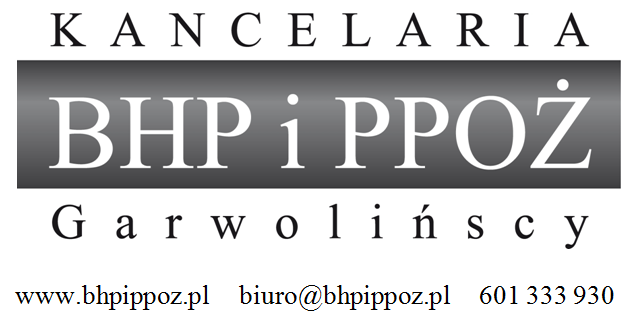 Wymiary:- minimalna wysokość siedziska: 45 cm,- głębokość siedziska nie mniejsza niż: 46 cm,- szerokość siedziska nie mniejsza niż: 52 cm,- minimalna masa użytkownika: 100 kg.Kolor tapicerki: - czarny.Materiał tapicerki: - wytrzymała tkanina oddychająca, siedzisko miękkie.Mechanizmy regulacji:- łatwo dostępne i proste w obsłudze,- odchylane oparcie z regulacją, - regulacja wysokości siedziska,- regulacja odcinka lędźwiowego, - wszystkie regulacje bez użycia dodatkowych narzędzi.Oparcie- wykonane z trwałej przewiewnej siatki lub tkaniny,- regulacja wysokości oparcia odcinka lędźwiowego kręgosłupa,- automatyczny mechanizm odchylenia (oparcie dostosowuje się do ciężaru ciałazapewniając odpowiedni opór),- zsynchronizowany mechanizm odchylenia (krzesło podąża za ruchami użytkownika),- blokada odchylenia (pozwala dostosować kąt odchylenia oparcia w minimum trzechpozycjach),- funkcja zapobiegająca uderzeniu użytkownika oparciem w plecy,- wyprofilowanie odpowiednie do naturalnego wygięcia kręgosłupa.Siedzisko- regulowana głębokość siedziska- regulowana wysokość siedziska- regulacja wysokości siedziska tak, aby plecy i nogi tworzyły kąt 90°- możliwość obrotu wokół osi pionowej o 360°- wyprofilowanie odpowiednie do naturalnego wygięcia kręgosłupa i ud, - mile widziana regulowana głębokość siedziska.Podłokietniki- ergonomiczne podłokietniki zapewniające możliwość regulacji wysokości,- miękkie nakładki tapicerowane lub gumowe,- mile widziane:• ruch podłokietników góra-dół, • ruch nakładki przód-tył, • ruch nakładki w prawo i w lewo,Podstawa- podstawę, co najmniej pięciopodporową z kółkami jezdnymi- kółka przystosowane do podłóg twardych, muszą zapewniać swobodne przemieszczanie się krzesła w trakcie użytkowania,Wymagane normy i certyfikaty- zostało przetestowane do użytku biurowego- spełnia wymogi Rozporządzenia Ministra Rodziny i Polityki Społecznej zmieniającym Rozporządzenie w sprawie bezpieczeństwa i higieny pracy na stanowiskach wyposażonych w monitory ekranowe” z dnia 18 października 2023 r. (Dz. U. z 2023 r. poz. 2367). 